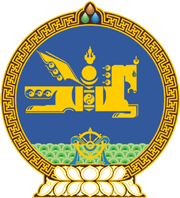 МОНГОЛ УЛСЫН ХУУЛЬ2018 оны 06 сарын 27 өдөр                                                                  Төрийн ордон, Улаанбаатар хотХҮҮХЭД ХАМГААЛЛЫН ТУХАЙ  ХУУЛЬД НЭМЭЛТ ОРУУЛАХ ТУХАЙ	1 дүгээр зүйл.Хүүхэд хамгааллын тухай хуулийн 18 дугаар зүйлд доор дурдсан агуулгатай дараах 18.3, 18.4 дэх хэсэг нэмсүгэй:	1/18 дугаар зүйлийн 18.3, 18.4 дэх хэсэг:“18.3.Гэр бүл, хүүхэд, залуучуудын хөгжлийн асуудал эрхэлсэн төрийн захиргааны байгууллагын даргыг Монгол Улсын Засгийн газрын тухай хуулийн 183 дугаар зүйлийн 2 дахь хэсэгт заасны дагуу томилж, чөлөөлнө.18.4.Аймаг, нийслэлийн гэр бүл, хүүхэд, залуучуудын хөгжлийн асуудал хариуцсан газар, хэлтсийн даргыг тухайн шатны Засаг даргатай зөвшилцөн гэр бүл, хүүхэд, залуучуудын хөгжлийн асуудал эрхэлсэн төрийн захиргааны байгууллагын дарга, дүүргийн гэр бүл, хүүхэд, залуучуудын хөгжлийн асуудал хариуцсан газар, хэлтсийн даргыг тухайн шатны Засаг даргатай зөвшилцөн нийслэлийн гэр бүл, хүүхэд, залуучуудын хөгжлийн асуудал хариуцсан дарга Төрийн албаны тухай хуулиар тогтоосон шаардлагыг хангасан иргэнийг сонгон шалгаруулж томилж, чөлөөлнө.”	2 дугаар зүйл.Энэ хуулийг 2019 оны 01 дүгээр сарын 01-ний өдрөөс эхлэн дагаж мөрдөнө.		МОНГОЛ УЛСЫН 		ИХ ХУРЛЫН ДАРГА 					       М.ЭНХБОЛД 